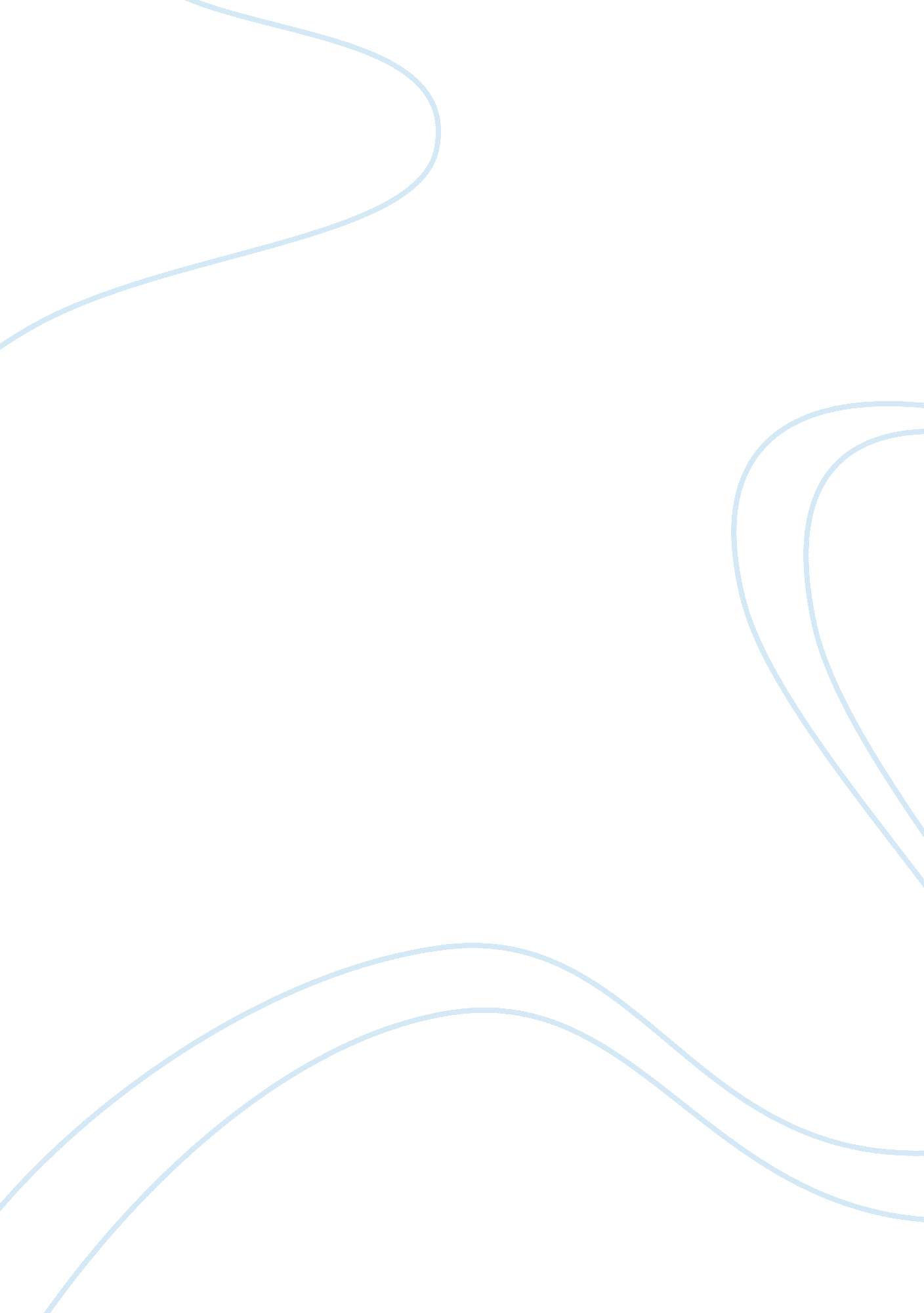 Devry math assessment test essay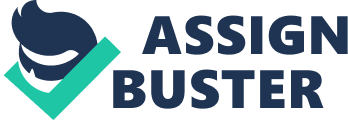 Math assessment 2-23-12 Write 5. 7% as an equivalent decimal. (Points : 1) 5. 7 0. 57 0. 057 570 None of the above Write 7. 319 as an equivalent fraction. (Points : 1) 7, 319/10 7, 319/100 7, 319/1, 000 7, 319/10, 000 None of the above Write 1. 035 as an equivalent percent(%). (Points : 1) 1. 035% 10. 35% 103. 5% 0. 0135% None of the above 25 is 40% of what number? (Points : 1) 100 10 0. 625 62. 5 None of the above Simplify (3/4) – (-2/3) (Points : 1) 1/2 1/12 5/7 17/12 None of the above 82 – (4 – 6)2 + 5(Points : 1) 72. 00 114. 67 0. 83 5. 00 None of the above Evaluate –x3 – 8x + 7 for x = -1(Points : 1) -2 16 -2 -1 None of the above If F(x) = 7. 50x – 20, 000 then find F(1000). (Points : 1)        -12, 500 7, 500 35, 000 80, 000 None of the above Given the formula A = P (1 + r/k)n compute A (rounded to two decimal places) if P = 10, 000, r = 0. 08, k = 2, and n = 12. (Points : 1)        124, 800. 00 16, 010. 32 25, 181. 70 129, 600. 00 None of the above Solve for x:   13x = 234 (Points : 1) = 3042 x = 14 x = 28 x = 18 None of the above Sam earns $31, 400 one year and receives a 4% raise in salary. What is his new salary? (Points : 1)        $32, 656 $37, 500 $35, 400 $34, 540 None of the above A train traveled 264 miles in 6 hours. At this rate, how far will the train travel in 11 hours? (Points : 1)        484 miles 2904 miles 528 miles 1584 miles None of the above Solve for x:   x/4   –   x/2  = 8 (Points : 1) x = 32/3 x = -33/2 x = 75 x = -32 None of the above Solve for x:    5 – 6x  >  -22 + 3x(Points : 1)        x < 3 x > 3 x > -3 x < 9 None of the above Find the slope of the line 2x – 3y = 14. (Points : 1) -2/3 3/2 2/3 -3/2 None of the above Find the slope and y-intercept for the line y = 5x – 7 (Points : 1)        slope=-7, y-intercept (0, 5) slope=-7, y-intercept (5, 0) slope= 5, y-intercept (0,-7) slope= 5, y-intercept (0, 7) None of the above Fine the equation of the line containing the following two points:  (0, 9) and (-3, 0) (Points : 1)        y = -3x + 9 = 3x + 9 y = -9x – 3 y = 9x – 3 None of the above Graph the equation y = (-2/3)x (Points : 1) None of the above Find the x-coordinate of the point of intersection of -3x + 2y = -3      and     -5x + y = 2(Points : 1)        x = -1 x = -4 x = 1 x = 3 None of the above Let x = # of items produced and sold, and P(x) = profit from the sale of x items. How many times need to be sold to generate a profit of $7, 000if P(x) = 7x – 21, 000? (Points : 1)        3000 21, 000 4000 8500 None of the above 